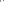 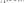 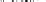 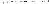 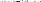 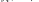 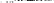 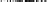 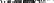 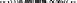 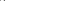 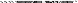 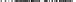 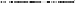 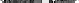 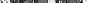 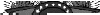 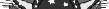 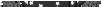 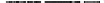 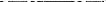 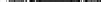 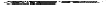 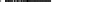 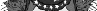 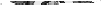 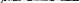 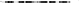 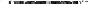 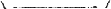 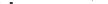 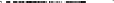 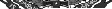 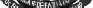 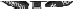 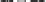 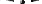 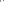 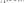 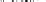 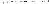 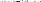 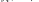 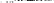 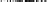 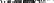 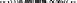 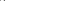 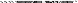 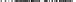 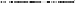 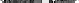 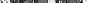 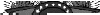 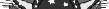 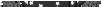 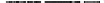 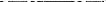 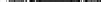 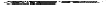 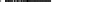 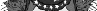 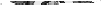 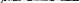 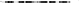 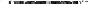 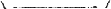 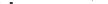 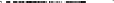 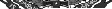 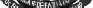 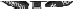 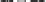 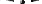 UNIVERSIDADE FEDERAL DO ESPÍRITO SANTO DEPARTAMENTO DE ADMINISTRAÇÃO DIVISÃO DE PATRIMÔNIONOME DO SERVIDOR QUE FICARÁ RESPONSÁVEL POR ACOMPANHAR O RECOLHIMENTO: _________________TELEFONE PARA CONTATO: ______________                    Email: ______________Obs1: A coluna Nº de patrimônio só deve ser preenchida no caso de haver no bem plaqueta não cadastrada no sistema eletrônico (Consulta disponível em: https://administrativo.ufes.br/sistema/consulta-patrimonio/consulta).Obs2: Caso seja necessário, preencha mais de uma planilha pdf e anexe ao documento avulso no protocolo web (https://protocolo.ufes.br).Obs3: Não serão recolhidos bens em comodato. Nesses casos, contatar a fundação proprietária dos bens e solicitar seu recolhimento à instituição ou sua doação à UFES.Detalhamento de bens em situação irregular para recolhimento ao Depósito de Ociosos e Inservíveis da Divisão de Patrimônio/DA/PROAD(Bens sem plaqueta de patrimônio; bens com plaqueta, mas sem cadastro etc.)Detalhamento de bens em situação irregular para recolhimento ao Depósito de Ociosos e Inservíveis da Divisão de Patrimônio/DA/PROAD(Bens sem plaqueta de patrimônio; bens com plaqueta, mas sem cadastro etc.)Detalhamento de bens em situação irregular para recolhimento ao Depósito de Ociosos e Inservíveis da Divisão de Patrimônio/DA/PROAD(Bens sem plaqueta de patrimônio; bens com plaqueta, mas sem cadastro etc.)Detalhamento de bens em situação irregular para recolhimento ao Depósito de Ociosos e Inservíveis da Divisão de Patrimônio/DA/PROAD(Bens sem plaqueta de patrimônio; bens com plaqueta, mas sem cadastro etc.)Detalhamento de bens em situação irregular para recolhimento ao Depósito de Ociosos e Inservíveis da Divisão de Patrimônio/DA/PROAD(Bens sem plaqueta de patrimônio; bens com plaqueta, mas sem cadastro etc.)Detalhamento de bens em situação irregular para recolhimento ao Depósito de Ociosos e Inservíveis da Divisão de Patrimônio/DA/PROAD(Bens sem plaqueta de patrimônio; bens com plaqueta, mas sem cadastro etc.)Detalhamento de bens em situação irregular para recolhimento ao Depósito de Ociosos e Inservíveis da Divisão de Patrimônio/DA/PROAD(Bens sem plaqueta de patrimônio; bens com plaqueta, mas sem cadastro etc.)Nº depatrimônioDescrição do bemMarcaModeloCorNº de sérieLocalização